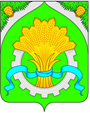 ДУМАШАТРОВСКОГО МУНИЦИПАЛЬНОГО ОКРУГАКУРГАНСКОЙ ОБЛАСТИРЕШЕНИЕот  30 января 2024 года  №   4                                                                                      с. Шатрово   Об утверждении порядка выявления и учета мнения собственников помещений в многоквартирных домах в целях принятия решения о создании парковок общего пользования на территориях общего пользования в границах элемента планировочной структуры, застроенного многоквартирными домами В соответствии с п. 11 ч.10 ст. 35 Федерального закона от 6 октября 2003 года № 131-ФЗ «Об общих принципах организации местного самоуправления в Российской Федерации», частью 2 статьи 12 Федерального закона от 29 декабря 2017 года № 443-ФЗ «Об организации дорожного движения в Российской Федерации и о внесении изменений в отдельные законодательные акты Российской Федерации», Уставом Шатровского муниципального округа Курганской области, Дума Шатровского муниципального округа Курганской областиРЕШИЛА:1. Утвердить Порядок выявления и учета мнения собственников помещений в многоквартирных домах в целях принятия решения о создании парковок общего пользования на территориях общего пользования в границах элемента планировочной структуры, застроенного многоквартирными домами, согласно приложению, к настоящему решению.2. Опубликовать (обнародовать) настоящее решение в соответствии со ст. 44 Устава Шатровского муниципального округа Курганской области.3. Контроль за выполнением настоящего решения возложить на постоянную депутатскую комиссию по промышленности, коммунальному хозяйству и торговле.Председатель Думы Шатровского муниципального округа                                                                           П.Н.КлименкоГлава Шатровского муниципального округа Курганской области                                                                                                         Л.А.РассохинПриложениеК решению Думы Шатровского муниципального округа Курганской области  от 30 января 2024 года  №  4  «Об утверждении порядка выявления и учета мнения собственников помещений в многоквартирных домах в целях принятия решения о создании парковок общего пользования на территориях общего пользования в границах элемента планировочной структуры, застроенного многоквартирными домами»ПОРЯДОК ВЫЯВЛЕНИЯ И УЧЕТА МНЕНИЯ СОБСТВЕННИКОВ ПОМЕЩЕНИЙ В МНОГОКВАРТИРНЫХ ДОМАХ В ЦЕЛЯХ ПРИНЯТИЯ РЕШЕНИЯ О СОЗДАНИИ ПАРКОВОК ОБЩЕГО ПОЛЬЗОВАНИЯ НА ТЕРРИТОРИЯХ ОБЩЕГО ПОЛЬЗОВАНИЯ В ГРАНИЦАХ ЭЛЕМЕНТА ПЛАНИРОВОЧНОЙ СТРУКТУРЫ, ЗАСТРОЕННОГО МНОГОКВАРТИРНЫМИ ДОМАМИРаздел      I.	ОБЩИЕ ПОЛОЖЕНИЯ1.	 Настоящий Порядок разработан в соответствии с Федеральным законом от 29 декабря 2017 года № 443-ФЗ "Об организации дорожного движения в Российской Федерации и о внесении изменений в отдельные законодательные акты Российской Федерации" и регулирует порядок выявления и учета мнения собственников помещений в многоквартирных домах, расположенных на земельных участках, прилегающих к территориям общего пользования в границах элемента планировочной структуры, застроенного многоквартирными домами (далее - территория общего пользования), в целях принятия решений о создании парковок общего пользования на территориях общего пользования.2.	 Понятия, используемые в настоящем Порядке: уполномоченный орган — наименование администрации муниципального образования, либо ее структурного подразделения, уполномоченного распоряжением администрация муниципального образования на выявление и учет мнения собственников помещений в многоквартирных домах при принятии решения о создании парковки общего пользования на территории общего пользования в муниципальном образовании; участник опроса - физическое лицо, юридическое лицо, являющиеся собственниками помещений в многоквартирном доме, включенном в перечень многоквартирных домов, и принявшие участие в опросе; перечень многоквартирных домов - адресный список многоквартирных домов, расположенных на земельном участке, прилегающем к территории общего пользования, на которой планируется создание парковки общего пользования; схема размещения парковки общего пользования - документ, подготовленный на основании проектной документации и (или) технической документации, выполненный в виде схемы с текстовым описанием, с нанесением границ парковки общего пользования на территории общего пользования, с указанием ее адресной привязки, площади, вместимости (количества машиномест).3. Положения настоящего Порядка не распространяются на правоотношения, связанные с созданием парковок общего пользования в границах земельного участка, относящегося к общему имуществу собственников помещений в многоквартирном доме.Раздел II.	ВЫЯВЛЕНИЕ И УЧЕТ МНЕНИЯ СОБСТВЕННИКОВ ПОМЕЩЕНИЙ В МНОГОКВАРТИРНОМ ДОМЕ4.	 Выявление мнения собственников помещений в многоквартирных домах, расположенных на земельных участках, прилегающих к территории общего пользования, на которой планируется создание парковки общего пользования, осуществляется путем проведения уполномоченным органом опроса.5.	 Право участвовать в опросе имеют собственники помещений в многоквартирных домах, расположенных на земельных участках, прилегающих к территории общего пользования, на которой планируется создание парковки общего пользования.6.	 В целях проведения опроса уполномоченный орган не позднее 10 рабочих дней до даты начала опроса:1)	 публикует информацию о проведении опроса для опубликования в Вестнике;2)	 размещает информацию о проведении опроса на странице официального сайта Администрации Шатровского муниципального округа Курганской области в информационно-телекоммуникационной сети Интернет;3)	 обеспечивает размещение информации о проведении опроса на информационных стендах в подъездах многоквартирных домов, включенных в перечень многоквартирных домов;4)	 обеспечивает распространение информации о проведении опроса и формы опросного листа по почтовым ящикам в многоквартирных домах, включенных в перечень многоквартирных домов.7.	 Информация о проведении опроса содержит:1)	 сведения о дате и времени начала и окончания опроса, общий срок которого не может составлять менее 20 календарных дней;2)	 сведения о минимальной численности жителей муниципального образования, участвующих в опросе;3)	формулировка вопроса, предлагаемого при проведении опроса;4)	 перечень многоквартирных домов;5)	 схему размещения парковки общего пользования;6)     опросный лист по форме согласно приложению 1 к настоящему Порядку для заполнения в письменной форме и направления (представления) участником опроса в уполномоченный орган;7)     адрес уполномоченного органа, ответственное лицо, контактный телефон, электронную почту для предоставления (направления) участниками опроса опросных листов.8.	Собственники помещений в многоквартирном доме принимают участие в опросе путем заполнения и направления (представления) в уполномоченный орган опросного листа на бумажном носителе либо в электронном виде по адресу, указанному в информации о проведении опроса.9.	Способ направления (представления) в уполномоченный орган опросного листа выбирается собственником помещения в многоквартирном доме самостоятельно.10.	Участник опроса направляет (представляет) в уполномоченный орган опросные листы лично либо через уполномоченного представителя, полномочия которого оформлены в соответствии с законодательством Российской Федерации.11.	 В случае если участник опроса является собственником двух и более помещений в многоквартирном доме, указанном в перечне многоквартирных домов, участник опроса направляет (представляет) в уполномоченный орган опросные листы в количестве, равном количеству помещений, собственником которых он является (1 опросный лист равен 1 помещению).12.	 Уполномоченный орган организует прием и регистрацию поступивших (представленных) опросных листов.13.	 В течение 2 рабочих дней со дня истечения даты окончания опроса, указанной в информации о проведении опроса, уполномоченный орган осуществляет сортировку действительных и недействительных опросных листов. Недействительными признаются опросные листы:1)	 не соответствующие утвержденной форме опросного листа;2)	 в которых отсутствуют обязательные для заполнения сведения, указанные в форме опросного листа, либо такие сведения являются недостоверными;3)	 поступившие по истечении даты и времени окончания приема опросных листов, указанных в информации о проведении опроса.14.	 Уполномоченный орган в течение 3 рабочих дней со дня завершения сортировки опросных листов осуществляет подсчет результатов опроса и оформляет их протоколом по форме согласно приложению 2 к настоящему Порядку, который подписывается руководителем уполномоченного органа, и размещается на официальном сайте в информационно-телекоммуникационной сети Интернет.15.	 При принятии решения о создании парковки общего пользования на территории общего пользования уполномоченным органом учитывается выраженное в действительных опросных листах мнение большинства от числа лиц, принявших участие в опросе.В случае, если по итогам опроса большинством от числа лиц, принявших участие в опросе, выражено мнение о согласии с созданием парковки общего пользования на территории общего пользования, уполномоченный орган принимает решение о создании парковки общего пользования.В случае, если по итогам опроса большинством от числа лиц, принявших участие в опросе, выражено мнение о несогласии с созданием парковки общего пользования на территории общего пользования, решение о создании парковки общего пользования уполномоченным органом не принимается.В случае, если по итогам опроса мнение о согласии с созданием парковки общего пользования на территории общего пользования и мнение о несогласии с созданием парковки общего пользования на территории общего пользования выражено равным количеством от общего числа лиц, принявших участие в опросе, уполномоченным органом принимается решение о создании парковки общего пользования.16.	Принятое решение о создании парковки общего пользования на территории общего пользования в границах элемента планировочной структуры оформляется уполномоченным органом в виде распоряжения Главы Администрации Шатровского муниципального округа Курганской области.Глава Шатровскогомуниципального округаКурганской области                                                                                                         Л.А. РассохинПриложение 1 к Порядку выявления и учета мнения собственников помещений в многоквартирных домах в целях принятия решения о создании парковок общего пользования на территориях общего пользования в границах элемента планировочной структуры, застроенного многоквартирными домами ОПРОСНЫЙ ЛИСТвыявления мнения собственников помещенийв многоквартирном доме № __по ул. ____________________в муниципальном образовании, расположенномна земельном участке, прилегающем к территории общего пользования,на которой планируется создание парковки общего пользованияДанная форма подлежит заполнению и предоставлению в уполномоченный орган по адресу:либо по электронной почте__________	не 	позднее	"__	"_________	20__	г.(Ф.И.О. гражданина либо наименование юридического лица -  собственника помещения)_______________________________________________________, являющийся(щаяся) собственником помещения ___________жилого/нежилого)расположенного по адресу:____________________________________________на основании ________________________________________________________(сведения о правоустанавливающем документе),выданного "___»______ ____г.___________________________________________(кем и когда выдан правоустанавливающий документ)Представитель собственника по доверенности № __	 от	"____	"____	20___	г.(Ф.И.О. уполномоченного представителя)Номер контактного телефона либо адрес электронной почты (при наличии)_____.Содержание вопроса 	За	Против1	2	31. Создание парковки общего пользования на территории общего пользования, прилегающей к земельному участку, на котором расположен многоквартирный дом №___ по ул.________________ в муниципальном образованииПодпись _______________" "____________20__г.Я, _________________ (Ф.И.О. гражданина) даю свое согласие на обработку моих персональных данных в целях проведения настоящего опроса в соответствии с Федеральным законом Российской Федерации от 27.07.2006 N 152-ФЗ "О персональных данных".Подпись_____________________ «____»_________	20__г.Приложение 2 к Порядку выявления и учета мнения собственников помещений в многоквартирных домах в целях принятия решения о создании парковок общего пользования на территориях общего пользования в границах элемента планировочной структуры, застроенного многоквартирными домами ПРОТОКОЛрезультатов опроса собственников помещений в многоквартирных домах, расположенных на земельных участках, прилегающих к территории общего пользования в границах элемента планировочной структуры, на которой планируется создание парковки общего пользованияНаселенный пункт                                                                                          «___» ____________ 20__г.                                                       муниципального образования В период с  «__»___________ __г. по «__» ____________ __г. проведен опрос о создании парковки общего пользования на территории общего пользования в границах элемента планировочной структуры, застроенного многоквартирными домами, расположенными на земельных участках, прилегающих к территории общего пользования в муниципальном образовании.1.	Перечень многоквартирных домов (число участников опроса) цифрами (прописью)2.	 Число недействительных опросных листов3.	 Число действительных опросных листов4.	 Число участников, ответивших "за"5.	 Число участников, ответивших "против"Руководитель уполномоченного органа        _________________       _________________                                                      (Ф.И.О.)                                (подпись)Протокол подписан "___ "_______20	года в	__часов ___минут